MondayTuesdayWednesdayThursdayFriday2.  Bank Holiday.  Nursery is closed today 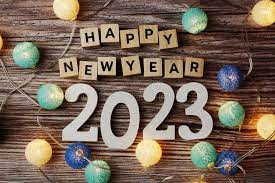 4.  Today we will be creating a thank you letter for Santa. 5. Please bring in any Christmas pictures that you have from your break. 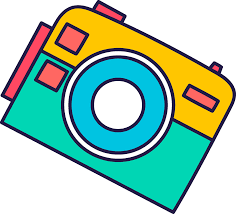 9.  Today we will be making some icy/ snowy pictures. 10.  Let’s decorate some hats, scarfs and gloves. 11.  Please make your own winter wonderland at home and bring it in. 12.  Let’s explore ice in the paints. 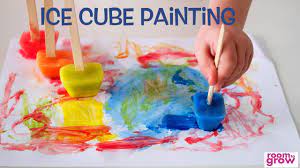 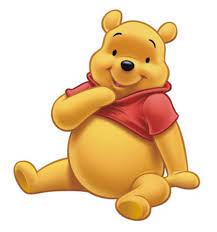 17.  Today we will be making Winnie the Pooh pictures. 18.  Its Winnie the Pooh Day. Please come to nursery dressed as your favourite character from the stories 19.  Today we will be decorating a honey pot.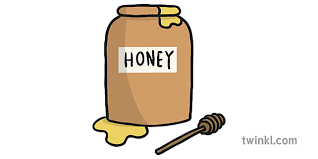 23.  Its Chinese New Year. We will be looking at how we can celebrate this. 24.  Today we decorating the rabbit to celebrate the Year of the Rabbit. 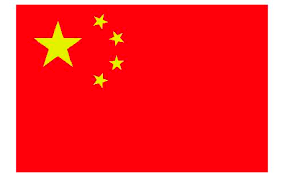 26.  Today we will be celebrating Australian Day. 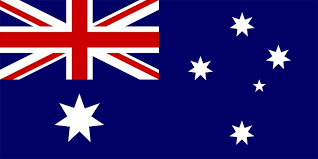 30.  We will be learning about zebra’s today. 31.  Come to nursery dressed in black and white to celebrate zebra’s. 